Příloha č. 4 zadávací dokumentace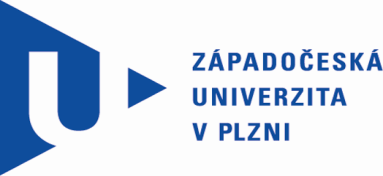 Závazný návrh Kupní smlouvyKupní smlouva (dále jen „Smlouva“)uzavřená ve smyslu § 2079 a násl. zákona č. 89/2012 Sb., občanského zákoníku.	I.Smluvní stranyKupující:						Západočeská univerzita v Plzni	sídlo:						Univerzitní 8, 306 14 Plzeň	zastoupený:		    		doc. Dr. RNDr. Miroslav Holeček, rektor		bank. spojení:			Komerční banka a.s., Plzeň-město		číslo účtu:				4811530257/0100	IČ:							49777513	DIČ:						CZ49777513	(dále jen „Kupující“) na straně jednéaProdávající:					[DOPLNÍ DODAVATEL]		sídlo/místo podnikání:	[DOPLNÍ DODAVATEL]zastoupený: 				[DOPLNÍ DODAVATEL]bank. spojení:			[DOPLNÍ DODAVATEL]číslo účtu:				[DOPLNÍ DODAVATEL]IČ:							[DOPLNÍ DODAVATEL]DIČ:						[DOPLNÍ DODAVATEL]ID datové schránky:	[DOPLNÍ DODAVATEL]zapsaný v OR vedeném [DOPLNÍ DODAVATEL], oddíl [DOPLNÍ DODAVATEL], vložka [DOPLNÍ DODAVATEL](dále jen „Prodávající“) na straně druhé (společně dále také jako „smluvní strany“)II.Základní ustanovení2.1	Tato Smlouva je uzavírána na základě výsledků zjednodušeného podlimitního řízení podle zákona č. 134/2016 Sb., o zadávání veřejných zakázek, ve znění pozdějších předpisů, (dále jen „ZZVZ“) k zadání veřejné zakázky na dodávky s názvem „Virtuální pitevní stůl“.2.2	V rámci předmětné veřejné zakázky byla jako ekonomicky nejvhodnější nabídka vyhodnocena nabídka Prodávajícího.2.3	Prodávající potvrzuje, že se v plném rozsahu seznámil s rozsahem a povahou dodávky týkající se předmětu výše uvedené veřejné zakázky, že jsou mu známy veškeré technické, kvalitativní a jiné podmínky, a že disponuje takovými kapacitami a odbornými znalostmi, které jsou k plnění nezbytné.2.4	Prodávající výslovně potvrzuje, že prověřil veškeré podklady a pokyny Kupujícího, které obdržel do dne uzavření této smlouvy i pokyny, které jsou obsaženy v zadávacích podmínkách, které Kupující stanovil pro zadání této smlouvy, že je shledal vhodnými, že sjednaná cena a způsob plnění této smlouvy obsahuje a zohledňuje všechny výše uvedené podmínky a okolnosti.2.5	Prodávající ve smyslu ust. § 5 odst. 1 zákona č. 89/2012 Sb., občanský zákoník, prohlašuje, že jako příslušník určitého povolání nebo stavu je schopen jednat se znalostí a pečlivostí, která je s jeho povoláním nebo stavem spojena.2.6	Prodávající bere na vědomí, že Kupující je subjektem povinným zveřejňovat smlouvy dle zákona č. 340/2015 Sb., o zvláštních podmínkách účinnosti některých smluv, uveřejňování těchto smluv a o registru smluv, ve znění pozdějších předpisů (dále jen zák. 340/2015 Sb.). III.Předmět smlouvy3.1	Předmětem této smlouvy je  dodávka 1 (jednoho) kusu virtuálního pitevního stolu včetně všech Kupujícím požadovaných součástí (dále jen „Zařízení“) pro Fakultu zdravotnických studií Západočeské univerzity v Plzni.	Předmětné Zařízení včetně všech jeho součástí musí být nové, kompletní (bez dalších dodatečných nákladů ze strany Kupujícího), plně funkční a musí splňovat technické požadavky Kupujícího uvedené v Příloze č. 1 této Smlouvy – Specifikace předmětu Smlouvy. 3.2	Nedílnou součástí plnění této Smlouvy je:doprava Zařízení do místa plnění vč. jeho vykládky, manipulace a ustavení na místě určeném Kupujícím, uvedení Zařízení do plného provozu včetně prověření jeho bezchybné funkčnosti (o splnění této povinnosti bude smluvními stranami sepsán předávací protokol (viz. čl. 4.2 této Smlouvy),předání návodu na obsluhu Zařízení v českém jazyce, a to v elektronické podobě, primární zaškolení obsluhy Zařízení před protokolárním převzetím Zařízení v rozsahu min. 3 hodin v místě plnění dle čl. 4.4 této Smlouvy; bezplatná aktualizace software (upgrade software) po celou dobu trvání záruční lhůty stanovené v čl. 8.1 této Smlouvy, tj. po dobu 36 měsíců, v případě potřeby Kupujícího i poskytnutí opakovaných školení (max. 1x ročně po dobu 5 let); ve smluvní ceně jsou zahrnuty i cestovní náklady na tato opakovaná školení,1x (jedenkrát) ročně po dobu záruky ověření správné funkčnosti Zařízení servisním technikem Prodávajícího, včetně případně nutného seřízení, údržby, upgrade software, apod. (ve smluvní jsou zahrnuty všechny cestovní náklady s tím související),veškerá komunikace mezi Kupujícím a Prodávajícím při plnění smlouvy bude probíhat v českém jazyce.3.3	Prodávající se zavazuje dodat Kupujícímu Zařízení včetně souvisejících plnění specifikovaných v Příloze č. 1 této Smlouvy a převést na něj vlastnické právo k předmětu Smlouvy. Kupující se zavazuje předmět Smlouvy převzít a uhradit sjednanou kupní cenu.3.4	Opakovaná školení dle článku 3.2 písm. f) této Smlouvy budou Prodávajícím poskytnuta na základě písemné žádosti (v elektronické či listinné podobě) zaslané osobou uvedenou v čl. 4.6 této Smlouvy, přičemž tato žádost bude Prodávajícímu či osobě uvedené v čl. 4.5 této Smlouvy zaslána nejpozději 30 dnů před konáním jednotlivého školení. Prodávající je povinen v uvedeném termínu školení provést, pokud se osoby uvedené v čl. 4.5 a 4.6 této Smlouvy písemně nedohodnou z objektivních důvodů na termínu jiném.IV.Lhůta, místo a způsob plnění4.1	Prodávající je povinen Kupujícímu řádně dodat Zařízení do místa plnění a splnit povinnosti uvedené v článku 3.2 písm. a) až d) této Smlouvy do 6 (šesti) týdnů od nabytí účinnosti této Smlouvy, nejpozději však do 15.8.2018.4.2	O splnění povinností uvedených v článku 3.2 písm. a) až d) této Smlouvy bude smluvními stranami sepsán předávací protokol. Okamžikem podpisu tohoto předávacího protokolu smluvními stranami přechází z Prodávajícího na Kupujícího vlastnické právo k Zařízení. Nebezpečí škody na Zařízení nese až do přechodu vlastnického práva na Kupujícího Prodávající. K podpisu předávacího protokolu jsou pověřeny osoby uvedené v čl. 4.5 a 4.6 této Smlouvy.4.3	Kupující je oprávněn odepřít převzetí Zařízení v případě, že Zařízení nevykazuje vlastnosti požadované Kupujícím v této Smlouvě, resp. v Příloze č. 1 této Smlouvy. Kupující není povinen převzít předmět koupě vykazující jakoukoliv vadu či nedodělek. Prodávající je povinen při předání předmětu koupě předat Kupujícímu rovněž doklady potřebné k řádnému předání a následnému užívání předmětu koupě a jejich předání je podmínkou převzetí předmětu koupě Kupujícím. 4.4	Místem plnění je Západočeská univerzita v Plzni, Husova 11, Plzeň (místnost č. HJ 310).Osobou oprávněnou jednat za Prodávajícího při plnění předmětu této Smlouvy je:jméno a příjmení:		[DOPLNÍ DODAVATEL]e-mail: 					[DOPLNÍ DODAVATEL]telefon: 					[DOPLNÍ DODAVATEL].	Změna této osoby musí být Kupujícímu neprodleně písemně oznámena, přičemž je účinná okamžikem doručení tohoto písemného oznámení Kupujícímu.4.6	Osobou oprávněnou jednat za Kupujícího při plnění předmětu této Smlouvy je:jméno a příjmení:		Lukáš Štiche-mail: 					lukaz@fzs.zcu.cz telefon: 					+420 37763 708 / +420 602 413 709Jakákoli jednání učiněná prostřednictvím výše uvedených e-mailových adres a telefonních kontaktů v čl. 4.5 a 4.6 této Smlouvy nezakládají změnu této Smlouvy a nepůjde tak o dodatky dle bodu 10.4 této Smlouvy.V.Kupní cena a platební podmínky5.1	Kupní cena za předmět plnění v rozsahu čl. III. této Smlouvy je stanovena dohodou smluvních stran a vychází z cenové nabídky Prodávajícího, kalkulované v rámci zadávacího řízení na předmět plnění této Smlouvy.A: [PRO DODAVATELE Z ČR] Kupující se zavazuje za předmět plnění zaplatit Prodávajícímu sjednanou kupní cenu ve výši [DOPLNÍ DODAVATEL],- Kč bez DPH (slovy: [DOPLNÍ DODAVATEL] korun českých), DPH činí [DOPLNÍ DODAVATEL]%, cena za předmět plnění včetně DPH činí [DOPLNÍ DODAVATEL],- Kč (slovy: [DOPLNÍ DODAVATEL] korun českých).B: [PRO ZAHRANIČNÍHO DODAVATELE2] Kupující se zavazuje za předmět plnění Prodávajícímu zaplatit sjednanou kupní cenu ve výši [DOPLNÍ DODAVATEL],- Kč bez DPH (slovy: [DOPLNÍ DODAVATEL] korun českých); DPH v zákonné výši na základě samovyměření uhradí Kupující.5.2	Kupní cena je sjednána jako nejvýše přípustná, včetně všech poplatků a veškerých dalších nákladů spojených s dodáním Zařízení a splněním všech povinností dle této Smlouvy.5.3	Kupní cena bude Kupujícím uhrazena jako jednorázová platba v české měně na základě daňového dokladu – faktury. Kupní cena bude Prodávajícím fakturována do 15 dnů ode dne splnění povinností uvedených v čl. 3.2 písm. a) až d) této Smlouvy. Přílohou faktury bude kopie předávacího protokolu (viz. čl. 4.2 této Smlouvy).5.4 	Daňový doklad (faktura) musí obsahovat všechny náležitosti řádného daňového a účetního dokladu ve smyslu příslušných právních předpisů, zejména zákona č. 563/1991 Sb., o účetnictví, ve znění pozdějších předpisů, zákona č. 235/2004 Sb., o dani z přidané hodnoty, ve znění pozdějších předpisů. Daňový doklad nesplňující předepsané náležitosti bude Kupujícím vrácen do dne splatnosti daňového dokladu k doplnění (opravě), aniž se tak dostane do prodlení se splatností. Lhůta splatnosti počíná běžet znovu od opětovného doručení náležitě doplněné či opravené faktury Kupujícímu.Daňový doklad (faktura) musí obsahovat identifikační údaje projektu, ze kterého je předmět smlouvy financován, a to číslo projektu a jeho název.5.5	Splatnost faktury se sjednává na 30 kalendářních dnů ode dne jejího prokazatelného doručení Kupujícímu.5.6	Kupní cena bude Kupujícím uhrazena na bankovní účet Prodávajícího uvedený v záhlaví této Smlouvy. Povinnost uhradit kupní cenu bude Kupujícím splněna v okamžiku připsání celé výše kupní ceny na bankovní účet Prodávajícího.5.7		  Kupující neposkytuje zálohy na plnění předmětu této Smlouvy.5.8	Kupující je oprávněn započíst jakoukoli smluvní pokutu, kterou je povinen uhradit Prodávající, proti fakturované kupní ceně.VI.Práva a povinnosti smluvních stran6.1	Smluvní strany spolu budou komunikovat všemi oběma smluvním stranám dostupnými způsoby komunikace.6.2	Prodávající je povinen dodat předmět plnění za podmínek dle této Smlouvy a předmět plnění musí odpovídat technickým požadavkům specifikovaným v Příloze této Smlouvy a musí být bez jakýchkoliv vad, které by bránily plnohodnotnému užívání Zařízení. Případné drobné vady budou uvedeny v předávacím protokolu a bude k nim uvedena i lhůta pro jejich odstranění.6.3	Prodávající není oprávněn postoupit jakákoliv práva nebo povinnosti z této Smlouvy na třetí osoby bez předchozího písemného souhlasu Kupujícího.6.4	Prodávající souhlasí s tím, že jakékoliv jeho pohledávky vůči Kupujícímu, které vzniknou na základě této Smlouvy, nebude moci postoupit ani započítat jednostranným právním jednáním.6.5	Prodávající odpovídá Kupujícímu za újmu (majetkovou i nemajetkovou) způsobenou porušením povinností podle této Smlouvy nebo povinnosti stanovené obecně závazným právním předpisem.6.6	Prodávající bere na vědomí, že jako osoba povinná dle ust. § 2 písm. e) zákona č. 320/2001 Sb., o finanční kontrole ve veřejné správě a o změně některých zákonů (zákon o finanční kontrole), ve znění pozdějších předpisů, je povinen spolupůsobit při výkonu finanční kontroly.6.7	Prodávající je povinen dodržet veškeré závazky obsažené v jeho nabídce do veřejné zakázky, která předcházela uzavření této Smlouvy.6.8	Prodávající bere na vědomí a souhlasí s tím, že tato smlouva bude uveřejněna na profilu Kupujícího ve smyslu ust. § 219 ZZVZ nebo v souladu se zák. č. zák. 340/2015 Sb. v registru smluv, pakliže podléhá zveřejnění, stejně tak jako bude uveřejněna výše skutečně uhrazené ceny za plnění předmětu z této smlouvy, a to ve lhůtách a způsobem uvedeným v ust. § 219 ZZVZ a jinými příslušnými předpisy.VII.Smluvní pokuty7.1	V případě prodlení Prodávajícího s dodáním Zařízení a splněním povinností uvedených 
v článku 3.2 písm. a) až d) této Smlouvy oproti termínu stanoveném v článku 4.1 této Smlouvy je Prodávající povinen zaplatit smluvní pokutu ve výši 0,5 % z celkové kupní ceny bez DPH za každý, byť i jen započatý den prodlení, čímž není dotčen nárok Kupujícího na náhradu újmy (majetkové i nemajetkové).7.2	V případě nedodržení uvedené (či jinak dohodnuté) lhůty pro provedení záruční opravy ve lhůtě podle článku 8.3 této Smlouvy je Kupující oprávněn uplatnit na Prodávajícím smluvní pokutu ve výši 1.000,- Kč za každý, byť i jen započatý den prodlení. Zaplacením smluvní pokuty není dotčeno právo Kupujícího na náhradu újmy (majetkové i nemajetkové).7.3	V případě, že Prodávající neposkytne službu uvedenou v čl. 3.2 písm. f) této Smlouvy Kupujícímu ve stanoveném termínu dle čl. 3.4 této Smlouvy, je Kupující oprávněn uplatnit na Prodávajícím smluvní pokutu ve výši 1.000,- Kč za každý i jen započatý den prodlení se splněním této povinností. Povinností zaplatit smluvní pokutu není dotčeno právo na náhradu újmy (majetkové i nemajetkové), a to ani co do výše, v níž případně náhrada  újmy smluvní pokutu přesáhne.7.4 	V případě, že Prodávající nebude poskytovat služby uvedené v čl. 3.2 písm. e) a g) této Smlouvy Kupujícímu, je Kupující oprávněn uplatnit na Prodávajícím smluvní pokutu ve výši 1.000,- Kč za každé jednotlivé nesplnění těchto povinností. Povinností zaplatit smluvní pokutu není dotčeno právo na náhradu újmy (majetkové i nemajetkové), a to ani co do výše, v níž případně náhrada  újmy smluvní pokutu přesáhne.7.5	V případě prodlení Kupujícího s úhradou faktury je Prodávající oprávněn uplatnit vůči Kupujícímu úrok z prodlení ve výši 0,05 % z dlužné částky za každý, byť i jen započatý den prodlení s úhradou faktury.7.6	V případě prodlení Prodávajícího s odstraněním drobných vad uvedených v předávacím protokolu v tam stanovené lhůtě, má Kupující nárok na smluvní pokutu ve výši 1.000,- Kč za každý i jen započatý den prodlení s odstraněním každé takové vady. Zaplacením smluvní pokuty není dotčeno právo Kupujícího na náhradu újmy (majetkové i nemajetkové).VIII.Záruka za jakost8.1	Prodávající se zavazuje poskytnout na Zařízení záruku v délce 36 měsíců. Záruční doba běží ode dne podpisu předávacího protokolu oběma smluvními stranami (blíže článek 4.2 této Smlouvy). Prodávající se zavazuje, že Zařízení bude po celou záruční dobu způsobilé k použití pro obvyklý účel, a že si zachová obvyklé vlastnosti.8.2	Záruční doba dle čl. 8.1 této Smlouvy neběží po dobu, po kterou Kupující nemůže Zařízení užívat pro vady, za které odpovídá Prodávající. V případě výskytu vady v záruční lhůtě se záruční lhůta prodlužuje o dobu od oznámení vady Kupujícím Prodávajícímu do uvedení Zařízení do opětovného provozu v místě určeném Kupujícím.8.3	V záruční lhůtě je Prodávající povinen odstraňovat reklamované vady, popřípadě uspokojit jiný nárok Kupujícího z vadného plnění, a to tak, že Prodávající nastoupí k odstranění závady ve lhůtě nejpozději do následujícího pracovního dne nebo doby kratší od nahlášení závady Kupujícím Prodávajícímu telefonicky nebo písemně.Prodávající bere na vědomí, že k odstranění závad může nastoupit v pracovní den v době od 8:00 hodin do 15:00 hodin, případně dle písemné dohody i jindy. Nástupem na servisní zásah se rozumí dostavení se oprávněného zástupce Prodávajícího do místa plnění dle této Smlouvy za účelem odstranění oznámené závady dodaného Zařízení. V případě, že konec lhůty k nástupu na odstranění připadne na dobu mimo rozmezí uvedené výše a nebude-li mezi smluvními stranami dohodnuto jinak, je Prodávající povinen nastoupit k odstranění nahlášené závady v nejbližším možném termínu (následující pracovní den).Záruční opravy provede Prodávající na vlastní náklady bezodkladně, nejpozději do 30 kalendářních dnů od nahlášení vady Kupujícím v místě plnění. V případě výskytu vady po dobu běhu záruční doby se záruční doba prodlužuje o dobu od oznámení závady Kupujícím Prodávajícímu po její odstranění Prodávajícím. Reklamaci lze uplatnit nejpozději do posledního dne záruční lhůty, přičemž i reklamace odeslaná v poslední den záruční lhůty se považuje za včas uplatněnou.8.4	Právo na bezplatnou záruční opravu Zařízení se neuplatní v případě, kdy k závadě dojde jeho prokazatelným mechanickým poškozením Zařízení nebo prokazatelným provozováním Zařízení v nevhodném prostředí. Ze záruky jsou rovněž vyjmuty vady způsobené živelnou pohromou a neodbornou manipulací se Zařízením způsobem nerespektujícím návod k použití, nadměrným opotřebením, neexistencí údržby nebo nedostatečnou či špatnou údržbou.8.5	Prodávající se zavazuje pro účely odstranění reklamovaných vad zajistit servis Zařízení po celou dobu trvání záruční lhůty.8.6	Kontaktní osobou oprávněnou jednat za Kupujícího ve věcech povinností stanovených čl. VIII. této Smlouvy včetně uplatňování nároků z vad Zařízení jménem Kupujícího, pokud nebude Kupujícím Prodávajícímu písemně sděleno jinak, je osoba uvedená v čl. 4.6 této Smlouvy.Prodávající bere na vědomí, že na osobu uvedenou v článku 4.5 této Smlouvy budou směřovány oznámení o potřebě záručního zásahu dle čl. VIII. této Smlouvy. Změna této osoby musí být Kupujícímu neprodleně písemně oznámena, přičemž je účinná okamžikem prokazatelného doručení tohoto písemného oznámení Kupujícímu.IX.Odstoupení od smlouvy9.1	Odstoupit od Smlouvy lze pouze z důvodů stanovených v této Smlouvě nebo zákonem.9.2	Od této Smlouvy může smluvní strana dotčená porušením povinnosti druhou smluvní stranou jednostranně odstoupit pro podstatné porušení této Smlouvy, přičemž za podstatné porušení této Smlouvy se zejména považuje:na straně Kupujícího nezaplacení kupní ceny podle této smlouvy ve lhůtě delší 60 dní po dni splatnosti příslušné faktury, na straně Prodávajícího, jestliže předmět Smlouvy (nebo jeho část), nebude řádně dodána v dohodnutém termínu dle č. 4.1 této Smlouvy tak, aby Prodávajícímu vzniklo právo na úhradu kupní ceny (nebo její části) vystavením příslušné faktury,na straně Prodávajícího, jestliže Zařízení nebude mít vlastnosti deklarované Prodávajícím v této Smlouvě,na straně Prodávajícího, jestliže ve své nabídce v rámci veřejné zakázky, která předcházela uzavření této Smlouvy, uvedl informace nebo doklady, které neodpovídají skutečnosti a měly nebo mohly mít vliv na výsledek zadávacího řízení.9.3	Skončením účinnosti této Smlouvy zanikají všechny závazky smluvních stran ze Smlouvy. Skončením účinnosti nebo jejím zánikem nezanikají nároky na náhradu újmy a zaplacení smluvních pokut sjednaných pro případ porušení smluvních povinností vzniklé před skončením účinnosti Smlouvy, a ty závazky smluvních stran, které podle Smlouvy nebo vzhledem ke své povaze mají trvat i nadále nebo u kterých tak stanoví zákon.X.Společná a závěrečná ustanovení10.1	Smlouva nabývá platnosti dnem jejího uzavření, tj. dnem podpisu smlouvy oprávněnými zástupci obou smluvních stran. Smlouva nabývá účinnosti dnem jejího zveřejnění v registru smluv dle zákona č. 340/2015 Sb., které zajistí Kupující. 10.2	Nedílnou součástí této Smlouvy je následující příloha:Příloha č. 1 -	Specifikace předmětu Smlouvy.10.3	Smluvní pokuty uplatňované dle této Smlouvy jsou splatné do 30 (třiceti) dní od data, kdy byla povinné straně doručena písemná výzva k zaplacení smluvní pokuty ze strany oprávněné strany, 
a to na účet oprávněné strany uvedený v záhlaví této Smlouvy. 10.4	Veškeré změny či doplnění Smlouvy lze učinit pouze na základě písemné dohody smluvních stran. Takové dohody musí mít podobu datovaných, číslovaných a oběma smluvními stranami podepsaných dodatků Smlouvy.10.5 	Nastanou-li u některé ze smluvních stran skutečnosti bránící řádnému plnění této Smlouvy, je povinna to ihned bez zbytečného odkladu oznámit druhé straně a vyvolat jednání zástupců Kupujícího a Prodávajícího.10.6	Vztahuje-li se důvod neplatnosti jen na některé ustanovení Smlouvy, je neplatným pouze toto ustanovení, pokud z jeho povahy, obsahu anebo z okolností, za nichž bylo sjednáno, nevyplývá, že jej nelze oddělit od ostatního obsahu Smlouvy.10.7	Ve věcech touto Smlouvou výslovně neupravených se bude tento smluvní vztah řídit ustanoveními obecně závazných právních předpisů, zejména zákonem a předpisy souvisejícími.10.8	Smluvní strany budou vždy usilovat o smírné urovnání případných sporů vzniklých ze Smlouvy. Případné spory vzniklé z této Smlouvy budou řešeny podle platné právní úpravy věcně a místně příslušnými orgány České republiky. Smluvní strany sjednávají ve smyslu ustanovení § 89a zákona č. 99/1963 Sb., občanského soudního řádu, ve znění pozdějších předpisů, pro spory vyplývající z této Smlouvy či s touto Smlouvou související místní příslušnost Okresního soudu Plzeň – město, případně Krajského soudu v Plzni.10.9	Kupující deklaruje a Prodávající bere na vědomí, že Kupující není ve vztazích vyplývajících z této Smlouvy podnikatelem. 10.10	Smluvní strany prohlašují, že si Smlouvu před jejím podpisem přečetly a s jejím obsahem bez výhrad souhlasí. Smlouva je vyjádřením jejich pravé, skutečné, svobodné a vážné vůle. Na důkaz pravosti a pravdivosti těchto prohlášení připojují oprávnění zástupci smluvních stran své uznávané elektronické podpisy.V Plzni dne ………….						V [DOPLNÍ DODAVATEL] dne [DOPLNÍ DODAVATEL]__________________________	                __________________________                 Kupující			                                    			ProdávajícíDoc. Dr. RNDr. Miroslav Holeček,		           [DOPLNÍ DODAVATEL – obchodní firma + osoba                                 rektor									  oprávněná jednat za dodavatele]	Příloha č. 1 - Specifikace předmětu Smlouvy Zařízení, jehož dodávka je předmětem této Smlouvy, musí splňovat následující minimální technické parametry:Všeobecná specifikace:Virtuální pitevní stůl Velký dotykový displej, velikost obrazovky min. 65“, umožňující zobrazení velikosti lidského těla 1:1Stojan (nebo konstrukce) na kolečkáchNastavitelné naklonění obrazovky (displeje)Obrazovka chráněná odolným sklemVýstupní signál videa pro projektory nebo další displejeSoftwareVícenásobné 3D zobrazení CT/MRI (počítačová tomografie/magnetická rezonance)Integrace PACS (picture archiving and communication system)Fotorealistické 3D zobrazení v ultra vysoké kvalitě z CT a MRIObjemové zobrazení v reálném časeProhlížení snímků v tradičních radiologických formátechPředvolby zobrazování pro vizualizace 2D anatomických oblastíMožnost vložení a simulování 3D modeluAnatomické možnosti: Barevná segmentovaná celková lidská anatomie, minimálně 20 případů s až 0,2 mm rozlišením regionální anatomie, minimálně 2 000 struktur se segmentováním a anotací, možnost simulace chirurgického řezuStudijní případy lékařské anatomie, ilustrované ve 3DMinimálně 1000 fyziologických a patologických případu CT a MRI ve vysoké kvalitěHistologické vzorky, soubor srovnávacích případů patologických a fyziologických situací